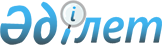 Мәслихаттың 2010 жылғы 21 желтоқсандағы № 385 "Қостанай ауданының 2011-2013 жылдарға арналған аудандық бюджеті туралы" шешіміне өзгерістер мен толықтырулар енгізу туралыҚостанай облысы Қостанай ауданы мәслихатының 2011 жылғы 22 шілдедегі № 461 шешімі. Қостанай облысы Қостанай ауданының Әділет басқармасында 2011 жылғы 5 тамызда № 9-14-154 тіркелді

      2008 жылғы 4 желтоқсандағы Қазақстан Республикасы Бюджеттік кодексінің 106, 109-баптарына сәйкес Қостанай аудандық мәслихаты ШЕШТІ:



      1. Мәслихаттың "Қостанай ауданының 2011-2013 жылдарға арналған аудандық бюджеті туралы" 2010 жылғы 21 желтоқсандағы № 385 шешіміне (нормативтік құқықтық актілердің мемлекеттік тіркеу Тізілімінде 9-14-141 нөмірімен тіркелген, 2011 жылғы 14 қаңтарда "Арна" газетінде жарияланды) келесі өзгерістер мен толықтырулар енгізілсін:



      көрсетілген шешімнің 1-тармағының 1), 2), 4)-тармақшалары жаңа редакцияда жазылсын:



      "1) кірістер – 3941498,9 мың теңге, оның ішінде:

      салықтық түсімдер бойынша – 1758352,0 мың теңге;

      салықтық емес түсімдер бойынша – 3506,0 мың теңге;

      негізгі капиталды сатудан түсетін түсімдер бойынша - 117314,0 мың теңге;

      трансферттер түсімдері бойынша - 2062326,9 мың теңге;



      2) шығындар – 4237928,3 мың теңге;



      4) қаржы активтерімен операция бойынша сальдо - 11480,0 мың теңге, оның ішінде:

      қаржы активтерін сатып алу - 11480,0 мың теңге;";



      көрсетілген шешімнің 2-10-тармағы жаңа редакцияда жазылсын:



      "2-10. 2011 жылға арналған аудан бюджетінде Қазақстан Республикасындағы 2011-2020 жылдарға арналған білім беруді дамыту мемлекеттік бағдарламасын іске асыруға республикалық бюджеттен 31814,0 мың теңге сомасында нысаналы ағымдағы трансферттер түсімі көзделгені ескерілсін, оның ішінде:

      физика, химия, биология кабинеттерін оқу жабдығымен жабдықтауға 12291,0 мың теңге сомасында;

      лингафондық, мультимедиялық кабинеттер құруға 16623,0 мың теңге сомасында;

      үйде оқытылатын мүгедек балаларды жабдықпен, бағдарламалық қамтыммен қамтамасыз етуге 2900,0 мың теңге сомасында.";



      көрсетілген шешімнің 2-16 тармағы жаңа редакцияда жазылсын:



      "2-16. 2011 жылға арналған аудан бюджетінде мектепке дейінгі білім беру ұйымдарында 2011 жылға арналған мемлекеттік білім тапсырысын жүзеге асыруға республикалық бюджеттен 24006,0 мың теңге сомасында нысаналы ағымдағы трансферттер түсімі көзделгені ескерілсін.";



      көрсетілген шешім келесі мазмұндағы 2-20, 2-21, 2-22-тармақтарымен толықтырылсын:



      "2-20. 2011 жылға арналған аудан бюджетінде білім берудің қайта енгізілген объектілерін ұстауға облыстық бюджеттен 10180,0 мың теңге сомасында нысаналы ағымдағы трансферттер түсімі көзделгені ескерілсін.



      2-21. 2011 жылға арналған аудан бюджетінде ұлттық және бұқаралық спорт түрлерiн дамытуға облыстық бюджеттен 40073,0 мың теңге сомасында нысаналы ағымдағы трансферттер түсімі көзделгені ескерілсін.



      2-22. 2011 жылға арналған аудан бюджетінде мемлекеттiк органдардың функцияларын мемлекеттiк басқарудың төмен тұрған деңгейлерiнен жоғарғы деңгейлерге беруге байланысты жоғары тұрған бюджеттерге берiлетiн ағымдағы нысаналы трансферттерді қайтаруға 925,0 мың теңге сомасында көзделгені ескерілсін.";



      осы шешімнің 1, 2-қосымшаларына сәйкес көрсетілген шешімнің 1, 5-қосымшалары жаңа редакцияда жазылсын.



      2. Осы шешім 2011 жылдың 1 қаңтарынан бастап қолданысқа енгізіледі.      Қостанай аудандық

      мәслихатының кезектен

      тыс сессиясының төрағасы                   А. Фищук      Қостанай аудандық

      мәслихатының хатшысы                       А. Досжанов      КЕЛІСІЛДІ:      Қостанай ауданы

      әкімдігінің "Экономика

      және қаржы бөлімі"

      мемлекеттік мекемесінің

      бастығы

      ________ З. Кенжегарина

Мәслихаттың      

2011 жылғы 22 шілдедегі 

№ 461 шешіміне 1-қосымша Мәслихаттың       

2010 жылғы 21 желтоқсандағы 

№ 385 шешіміне 1-қосымша   2011 жылға арналған аудандық бюджет

Мәслихаттың      

2011 жылғы 22 шілдедегі 

№ 461 шешіміне 2-қосымша Мәслихаттың        

2010 жылғы 21 желтоқсандағы 

№ 385 шешіміне 5-қосымша   2011 жылға арналған кент, ауылдар (селолар), ауылдық

(селолық) округ әкімдерінің аппараттары бойынша бюджеттік

бағдарламалар жиынтығы      Кестенің жалғасы:      Кестенің жалғасы:
					© 2012. Қазақстан Республикасы Әділет министрлігінің «Қазақстан Республикасының Заңнама және құқықтық ақпарат институты» ШЖҚ РМК
				СанатыСанатыСанатыСанатыСанатыСомасы,

мың

теңгеСыныбыСыныбыСыныбыСыныбыСомасы,

мың

теңгеІшкі сыныбыІшкі сыныбыІшкі сыныбыСомасы,

мың

теңгеЕрекшелігіЕрекшелігіСомасы,

мың

теңгеАтауыСомасы,

мың

теңгеI. Кірістер3941498,91, 2, 3 санаттағы кірістер1879172,0100000Салықтық түсімдер 1758352,0101000Табыс салығы640748,0101200Жеке табыс салығы640748,0103000Әлеуметтік салық504506,0103100Әлеуметтік салық504506,0104000Меншікке салынатын салықтар553036,0104100Мүлікке салынатын салықтар411451,0104300Жер салығы8080,0104400Көлiк құралдарына салынатын салық121005,0104500Бірыңғай жер салығы12500,0105000Тауарларға, жұмыстарға және қызметтерге

салынатын iшкi салықтар52483,0105200Акциздер7925,0105300Табиғи және басқа да ресурстарды

пайдаланғаны үшiн түсетiн түсiмдер23496,0105400Кәсiпкерлiк және кәсiби қызметтi

жүргiзгенi үшiн алынатын алымдар20500,0105500Ойын бизнесіне салық562,0108000Заңдық мәнді іс-әрекеттерді жасағаны

және (немесе) оған уәкілеттігі бар

мемлекеттік органдар немесе лауазымды

адамдар құжаттар бергені үшін алынатын

міндетті төлемдер7579,0108100Мемлекеттік баж7579,0200000Салықтық емес түсімдер3506,0201000Мемлекеттік меншіктен түсетін кірістер2400,0201500Мемлекет меншігіндегі мүлікті жалға

беруден түсетін кірістер2400,0202000Мемлекеттік бюджеттен қаржыландырылатын

мемлекеттік мекемелердің тауарларды

(жұмыстарды, қызметтерді) өткізуінен

түсетін түсімдер1106,0202100Мемлекеттік бюджеттен қаржыландырылатын

мемлекеттік мекемелердің тауарларды

(жұмыстарды, қызметтерді) өткізуінен

түсетін түсімдер1106,0300000Негізгі капиталды сатудан түсетін

түсімдер117314,0303000Жердi және материалдық емес активтердi

сату117314,0303100Жерді сату117314,0400000Трансферттердің түсімдері2062326,9402000Мемлекеттiк басқарудың жоғары тұрған

органдарынан түсетiн трансферттер2062326,9402200Облыстық бюджеттен түсетiн трансферттер2062326,9Функционалдық топФункционалдық топФункционалдық топФункционалдық топФункционалдық топСомасы,

мың

теңгеФункционалдық кіші топФункционалдық кіші топФункционалдық кіші топФункционалдық кіші топСомасы,

мың

теңгеБюджеттік бағдарламалардың әкімшісіБюджеттік бағдарламалардың әкімшісіБюджеттік бағдарламалардың әкімшісіСомасы,

мың

теңгеБағдарламаБағдарламаСомасы,

мың

теңгеАтауыСомасы,

мың

теңгеII. Шығындар4237928,301Жалпы сипаттағы мемлекеттік қызметтер283119,01Мемлекеттік басқарудың жалпы

қызметтерін орындайтын өкілді,

атқарушы және басқа органдар256028,0112Аудан (облыстық маңызы бар қала)

мәслихатының аппараты15380,0001Аудан (облыстық маңызы бар қала)

мәслихатының қызметін қамтамасыз ету

жөніндегі қызметтер12080,0003Мемлекеттік органдардың күрделі

шығыстары3300,0122Аудан (облыстық маңызы бар қала)

әкімінің аппараты69470,0001Аудан (облыстық маңызы бар қала)

әкімінің қызметін қамтамасыз ету

жөніндегі қызметтер55906,0003Мемлекеттік органдардың күрделі

шығыстары13564,0123Қаладағы аудан, аудандық маңызы бар

қала, кент, ауыл (село), ауылдық

(селолық) округ әкімінің аппараты171178,0001Қаладағы аудан, аудандық маңызы бар

қаланың, кент, ауыл (село), ауылдық

(селолық) округ әкімінің қызметін

қамтамасыз ету жөніндегі қызметтер153696,0022Мемлекеттік органдардың күрделі

шығыстары17482,02Қаржылық қызмет1744,0459Ауданның (облыстық маңызы бар

қаланың) экономика және қаржы бөлімі1744,0004Біржолғы талондарды беру жөніндегі

жұмысты және біржолғы талондарды іске

асырудан сомаларды жинаудың

толықтығын қамтамасыз етуді

ұйымдастыру1104,0011Коммуналдық меншікке түскен мүлікті

есепке алу, сақтау, бағалау және сату640,09Жалпы сипаттағы өзге де мемлекеттік

қызметтер25347,0459Ауданның (облыстық маңызы бар

қаланың) экономика және қаржы бөлімі25347,0001Экономикалық саясатты, қалыптастыру

мен дамыту, мемлекеттік жоспарлау

ауданның (облыстық маңызы бар

қаланың) бюджеттік атқару және

коммуналдық меншігін басқару

саласындағы мемлекеттік саясатты іске

асыру жөніндегі қызметтер22702,0015Мемлекеттік органдардың күрделі

шығыстары2645,002Қорғаныс5840,01Әскери мұқтаждар3090,0122Аудан (облыстық маңызы бар қала)

әкімінің аппараты3090,0005Жалпыға бірдей әскери міндетті атқару

шеңберіндегі іс-шаралар3090,02Төтенше жағдайлар жөнiндегi

жұмыстарды ұйымдастыру2750,0122Аудан (облыстық маңызы бар қала)

әкімінің аппараты2750,0006Аудан (облыстық маңызы бар қала)

ауқымындағы төтенше жағдайлардың

алдын алу және оларды жою2250,0007Аудандық (қалалық) ауқымдағы дала

өрттерінің, сондай-ақ мемлекеттік

өртке қарсы қызмет органдары

құрылмаған елдi мекендерде өрттердің

алдын алу және оларды сөндіру

жөніндегі іс-шаралар500,004Бiлiм беру2536406,81Мектепке дейiнгi тәрбие және оқыту134817,0464Ауданның (облыстық маңызы бар

қаланың) білім бөлімі134817,0009Мектепке дейінгі тәрбие және оқыту

ұйымдарының қызметін қамтамасыз ету114730,0021Мектеп мұғалімдері мен мектепке

дейінгі білім ұйымдарының

тәрбиешілерінің біліктілік санаттары

үшін қосымша төлемақы көлемін ұлғайту20087,02Бастауыш, негізгі орта және жалпы

орта білім беру2072977,3123Қаладағы аудан, аудандық маңызы бар

қала, кент, ауыл (село), ауылдық

(селолық) округ әкімінің аппараты23906,0005Ауылдық (селолық) жерлерде балаларды

мектепке дейін тегін алып баруды және

кері алып келуді ұйымдастыру23906,0464Ауданның (облыстық маңызы бар

қаланың) білім бөлімі2049071,3003Жалпы білім беру2024483,3006Балаларға қосымша білім беру24588,09Бiлiм беру саласындағы өзге де

қызметтер328612,5464Ауданның (облыстық маңызы бар

қаланың) білім бөлімі67010,0001Жергілікті деңгейде білім беру

саласындағы мемлекеттік саясатты іске

асыру жөніндегі қызметтер9028,0005Ауданның (облыстық маңызы бар

қаланың) мемлекеттік білім беру

мекемелері үшін оқулықтар мен

оқу-әдiстемелiк кешендерді сатып алу

және жеткізу19265,0007Аудандық (қалалық) ауқымдағы мектеп

олимпиадаларын және мектептен тыс

іс-шараларды және конкурстар өткiзу899,0012Мемлекеттік органдардың күрделі

шығыстары1200,0015Жетім баланы (жетім балаларды) және

ата-аналарының қамқорынсыз қалған

баланы (балаларды) күтіп-ұстауға

қамқоршыларға (қорғаншыларға) ай

сайынғы ақшалай қаражат төлемдері33718,0020Үйде оқытылатын мүгедек балаларды

жабдықпен, бағдарламалық қамтыммен

қамтамасыз ету2900,0467Ауданның (облыстық маңызы бар

қаланың) құрылыс бөлімі261602,5037Білім беру объектілерін салу және

қайта құру261602,506Әлеуметтiк көмек және әлеуметтiк

қамсыздандыру148459,02Әлеуметтiк көмек129447,0451Ауданның (облыстық маңызы бар

қаланың) жұмыспен қамту және

әлеуметтік бағдарламалар бөлімі129447,0002Еңбекпен қамту бағдарламасы16625,0005Мемлекеттік атаулы әлеуметтік көмек9300,0006Тұрғын үй көмегі7663,0007Жергілікті өкілетті органдардың

шешімі бойынша мұқтаж азаматтардың

жекелеген санаттарына әлеуметтік

көмек12500,0010Үйде тәрбиеленіп оқытылатын мүгедек

балаларды материалдық қамтамасыз ету1596,0014Мұқтаж азаматтарға үйде әлеуметтiк

көмек көрсету21419,001618 жасқа дейінгі балаларға

мемлекеттік жәрдемақылар45633,0017Мүгедектерді оңалту жеке

бағдарламасына сәйкес мұқтаж

мүгедектерді міндетті гигиеналық

құралдарымен қамтамасыз етуге және

ымдау тілі мамандарының, жеке

көмекшілердің қызмет көрсету4787,0023Жұмыспен қамту орталықтарының

қызметін қамтамасыз ету9924,09Әлеуметтiк көмек және әлеуметтiк

қамтамасыз ету салаларындағы өзге де

қызметтер19012,0451Ауданның (облыстық маңызы бар

қаланың) жұмыспен қамту және

әлеуметтік бағдарламалар бөлімі19012,0001Жергілікті деңгейде халық үшін

әлеуметтік бағдарламаларды жұмыспен

қамтуды қамтамасыз етуді іске асыру

саласындағы мемлекеттік саясатты іске

асыру жөніндегі қызметтер 18293,0011Жәрдемақыларды және басқа да

әлеуметтік төлемдерді есептеу, төлеу

мен жеткізу бойынша қызметтерге ақы

төлеу719,007Тұрғын үй-коммуналдық шаруашылық535707,21Тұрғын үй шаруашылығы337222,2458Ауданның (облыстық маңызы бар

қаланың) тұрғын үй-коммуналдық

шаруашылығы, жолаушылар көлігі және

автомобиль жолдары бөлімі12920,0004Азаматтардың жекелеген санаттарын

тұрғын үймен қамтамасыз ету12920,0467Ауданның (облыстық маңызы бар

қаланың) құрылыс бөлімі324302,2003Мемлекеттік коммуналдық тұрғын үй

қорының тұрғын үй құрылысы және

(немесе) сатып алу146290,0004Инженерлік-коммуникациялық

инфрақұрылымды дамыту, жайластыру

және (немесе) сатып алу178012,22Коммуналдық шаруашылық102073,0458Ауданның (облыстық маңызы бар

қаланың) тұрғын үй-коммуналдық

шаруашылығы, жолаушылар көлігі және

автомобиль жолдары бөлімі9525,0012Сумен жабдықтау және су бөлу

жүйесінің қызмет етуі5245,0026Ауданның (облыстық маңызы бар

қаланың) коммуналдық меншігіндегі

жылу жүйелерін қолдануды ұйымдастыру4280,0467Ауданның (облыстық маңызы бар

қаланың) құрылыс бөлімі94048,0005Коммуналдық шаруашылықтың дамуы66588,0006Сумен жабдықтау жүйесін дамыту25960,03Елді-мекендерді көркейту96412,0123Қаладағы аудан, аудандық маңызы бар

қала, кент, ауыл (село), ауылдық

(селолық) округ әкімінің аппараты45905,0008Елді мекендерде көшелерді

жарықтандыру10984,0009Елді мекендердің санитариясын

қамтамасыз ету8218,0011Елді мекендерді абаттандыру мен

көгалдандыру26703,0458Ауданның (облыстық маңызы бар

қаланың) тұрғын үй-коммуналдық

шаруашылығы, жолаушылар көлігі және

автомобиль жолдары бөлімі50507,0017Жерлеу орындарын күтiп-ұстау және

туысы жоқтарды жерлеу407,0018Елдi мекендердi абаттандыру және

көгалдандыру50100,008Мәдениет, спорт, туризм және

ақпараттық кеңістiк183781,31Мәдениет саласындағы қызмет66075,0455Ауданның (облыстық маңызы бар

қаланың) мәдениет және тілдерді

дамыту бөлімі66075,0003Мәдени-демалыс жұмысын қолдау66075,02Спорт47983,3465Ауданның (облыстық маңызы бар

қаланың) дене шынықтыру және спорт

бөлімі45143,0005Ұлттық және бұқаралық спорт түрлерiн

дамыту40073,0006Аудандық (облыстық маңызы бар

қалалық) деңгейде спорттық жарыстар

өткiзу1469,0007Әртүрлi спорт түрлерi бойынша аудан

(облыстық маңызы бар қала) құрама

командаларының мүшелерiн дайындау

және олардың облыстық спорт

жарыстарына қатысуы3601,0467Ауданның (облыстық маңызы бар

қаланың) құрылыс бөлімі2840,3008Спорт және туризм объектілерін

дамыту2840,33Ақпараттық кеңiстiк50350,0455Ауданның (облыстық маңызы бар

қаланың) мәдениет және тілдерді

дамыту бөлімі44350,0006Аудандық (қалалық) кiтапханалардың

жұмыс iстеуi41525,0007Мемлекеттік тілді және Қазақстан

халықтарының басқа да тілдерін дамыту2825,0456Ауданның (облыстық маңызы бар

қаланың) ішкі саясат бөлімі6000,0002Газеттер мен журналдар арқылы

мемлекеттік ақпараттық саясат жүргізу

жөніндегі қызметтер5200,0005Телерадио хабарларын тарату арқылы

мемлекеттік ақпараттық саясатты

жүргізу жөніндегі қызметтер800,09Мәдениет, спорт, туризм және

ақпараттық кеңiстiктi ұйымдастыру

жөнiндегi өзге де қызметтер19373,0455Ауданның (облыстық маңызы бар

қаланың) мәдениет және тілдерді

дамыту бөлімі5678,0001Жергілікті деңгейде тілдерді және

мәдениетті дамыту саласындағы

мемлекеттік саясатты іске асыру

жөніндегі қызметтер5678,0456Ауданның (облыстық маңызы бар

қаланың) ішкі саясат бөлімі7800,0001Жергілікті деңгейде ақпарат,

мемлекеттілікті нығайту және

азаматтардың әлеуметтік сенімділігін

қалыптастыру саласында мемлекеттік

саясатты іске асыру жөніндегі

қызметтер6069,0003Жастар саясаты саласындағы өңірлік

бағдарламаларды iске асыру731,0006Мемлекеттік органдардың күрделі

шығыстары1000,0465Ауданның (облыстық маңызы бар

қаланың) дене шынықтыру және спорт

бөлімі5895,0001Жергілікті деңгейде дене шынықтыру

және спорт саласындағы мемлекеттік

саясатты іске асыру жөніндегі

қызметтер4915,0004Мемлекеттік органдардың күрделі

шығыстары980,010Ауыл, су, орман, балық шаруашылығы,

ерекше қорғалатын табиғи аумақтар,

қоршаған ортаны және жануарлар

дүниесін қорғау, жер қатынастары106212,91Ауыл шаруашылығы25237,9474Ауданның (облыстық маңызы бар

қаланың) ауыл шаруашылығы және

ветеринария бөлімі25237,9001Жергілікті деңгейде ауыл шаруашылығы

және ветеринария саласындағы

мемлекеттік саясатты іске асыру

жөніндегі қызметтер13126,0003Мемлекеттік органдардың күрделі

шығыстары128,0099Республикалық бюджеттен берілетін

нысаналы трансферттер есебiнен

ауылдық елді мекендер саласының

мамандарын әлеуметтік қолдау

шараларын іске асыру11983,92Су шаруашылығы55630,0467Ауданның (облыстық маңызы бар

қаланың) құрылыс бөлімі55630,0012Су шаруашылығының объектілерін

дамыту55630,06Жер қатынастары7760,0463Ауданның (облыстық маңызы бар

қаланың) жер қатынастары бөлімі7760,0001Аудан (облыстық маңызы бар қала)

аумағында жер қатынастарын реттеу

саласындағы мемлекеттік саясатты іске

асыру жөніндегі қызметтер7040,0006Аудандық маңызы бар қалалардың,

кенттердiң, ауылдардың (селолардың),

ауылдық (селолық) округтердiң

шекарасын белгiлеу кезiнде

жүргiзiлетiн жерге орналастыру500,0007Мемлекеттік органдардың күрделі

шығыстары220,09Ауыл, су, орман, балық шаруашылығы

және қоршаған ортаны қорғау мен жер

қатынастары саласындағы өзге де

қызметтер17585,0474Ауданның (облыстық маңызы бар

қаланың) ауыл шаруашылығы және

ветеринария бөлімі17585,0013Эпизоотияға қарсы іс-шаралар жүргізу17585,011Өнеркәсіп, сәулет, қала құрылысы және

құрылыс қызметі22623,02Сәулет, қала құрылысы және құрылыс

қызметі22623,0467Ауданның (облыстық маңызы бар

қаланың) құрылыс бөлімі13800,0001Жергілікті деңгейде құрылыс

саласындағы мемлекеттік саясатты іске

асыру жөніндегі қызметтер11987,0017Мемлекеттік органдардың күрделі

шығыстары1813,0468Ауданның (облыстық маңызы бар

қаланың) сәулет және қала құрылысы

бөлімі8823,0001Жергілікті деңгейде сәулет және қала

құрылысы саласындағы мемлекеттік

саясатты іске асыру жөніндегі

қызметтер6138,0003Ауданның қала құрылысы даму аумағын

және елді мекендердің бас жоспарлары

схемаларын әзірлеу1800,0004Мемлекеттік органдардың күрделі

шығыстары885,012Көлiк және коммуникация320978,01Автомобиль көлiгi320978,0123Қаладағы аудан, аудандық маңызы бар

қала, кент, ауыл (село), ауылдық

(селолық) округ әкімінің аппараты24000,0013Аудандық маңызы бар қалаларда,

кенттерде, ауылдарда (селоларда),

ауылдық (селолық) округтерде

автомобиль жолдарының жұмыс істеуін

қамтамасыз ету24000,0458Ауданның (облыстық маңызы бар

қаланың) тұрғын үй-коммуналдық

шаруашылығы, жолаушылар көлігі және

автомобиль жолдары бөлімі296978,0022Көлік инфрақұрылымын дамыту274461,0023Автомобиль жолдарының жұмыс істеуін

қамтамасыз ету22517,013Басқалар26973,03Кәсiпкерлiк қызметтi қолдау және

бәсекелестікті қорғау5381,0469Ауданның (облыстық маңызы бар

қаланың) кәсіпкерлік бөлімі5381,0001Жергілікті деңгейде кәсіпкерлік пен

өнеркәсіпті дамыту саласындағы

мемлекеттік саясатты іске асыру

жөніндегі қызметтер5361,0004Мемлекеттік органдардың күрделі

шығыстары20,09Басқалар21592,0451Ауданның (облыстық маңызы бар

қаланың) жұмыспен қамту және

әлеуметтік бағдарламалар бөлімі1560,0022"Бизнестің жол картасы - 2020"

бағдарламасы шеңберінде жеке

кәсіпкерлікті қолдау1560,0458Ауданның (облыстық маңызы бар

қаланың) тұрғын үй-коммуналдық

шаруашылығы, жолаушылар көлігі және

автомобиль жолдары бөлімі8288,0001Жергілікті деңгейде тұрғын

үй-коммуналдық шаруашылығы,

жолаушылар көлігі және автомобиль

жолдары саласындағы мемлекеттік

саясатты іске асыру жөніндегі

қызметтер6770,0013Мемлекеттік органдардың күрделі

шығыстары1518,0459Ауданның (облыстық маңызы бар

қаланың) экономика және қаржы бөлімі11744,0012Ауданның (облыстық маңызы бар

қаланың) жергілікті атқарушы

органының резерві11744,015Трансферттер67828,11Трансферттер67828,1459Ауданның (облыстық маңызы бар

қаланың) экономика және қаржы бөлімі67828,1006Нысаналы пайдаланылмаған (толық

пайдаланылмаған) трансферттерді

қайтару66903,1024Мемлекеттiк органдардың функцияларын

мемлекеттiк басқарудың төмен тұрған

деңгейлерiнен жоғарғы деңгейлерге

беруге байланысты жоғары тұрған

бюджеттерге берiлетiн ағымдағы

нысаналы трансферттер925,0III. Таза бюджеттік кредиттеу89660,0Бюджеттік кредиттер90788,010Ауыл, су, орман, балық шаруашылығы,

ерекше қорғалатын табиғи аумақтар,

қоршаған ортаны және жануарлар

дүниесін қорғау, жер қатынастары90788,01Ауыл шаруашылығы90788,0474Ауданның (облыстық маңызы бар

қаланың) ауыл шаруашылығы және

ветеринария бөлімі90788,0009Ауылдық елді мекендердің әлеуметтік

саласының мамандарын әлеуметтік

қолдау шараларын іске асыру үшін

бюджеттік кредиттер90788,0СанатыСанатыСанатыСанатыСанатыСомасы,

мың

теңгеСыныбыСыныбыСыныбыСыныбыСомасы,

мың

теңгеІшкі сыныбыІшкі сыныбыІшкі сыныбыСомасы,

мың

теңгеЕрекшелігіЕрекшелігіСомасы,

мың

теңгеАтауыСомасы,

мың

теңгеБюджеттік кредиттерді өтеу1128,05Бюджеттік кредиттерді өтеу1128,01Бюджеттік кредиттерді өтеу1128,0001Мемлекеттік бюджеттен бөлінген

бюджеттік кредиттерді өтеу1128,0013Жеке тұлғаларға жергілікті бюджеттен

бөлінген бюджеттік кредиттерді өтеу1128,0Функционалдық топФункционалдық топФункционалдық топФункционалдық топФункционалдық топСомасы,

мың

теңгеФункционалдық кіші топФункционалдық кіші топФункционалдық кіші топФункционалдық кіші топСомасы,

мың

теңгеБюджеттік бағдарламалардың әкімшісіБюджеттік бағдарламалардың әкімшісіБюджеттік бағдарламалардың әкімшісіСомасы,

мың

теңгеБағдарламаБағдарламаСомасы,

мың

теңгеАтауыСомасы,

мың

теңгеIV. Қаржылық активтермен операциялар бойынша сальдо11480,0Қаржылық активтерді сатып алу11480,013Басқалар11480,09Басқалар11480,0459Ауданның (облыстық маңызы бар

қаланың) экономика және қаржы бөлімі11480,0014Заңды тұлғалардың жарғылық капиталын

қалыптастыру немесе ұлғайту11480,0V. Тапшылық (-), профицит (+)-397569,4VI. Бюджет тапшылығын қаржыландыру

(профицитін пайдалану)397569,4Бағдарлама

әкімшісіБағдарлама

әкімшісі123001000

"Қаладағы

аудан, аудандық

маңызы бар

қаланың, кент,

ауыл (село),

ауылдық

(селолық) округ

әкімінің

қызметін

қамтамасыз ету

жөніндегі

қызметтер"123022000

"Мемлекеттік

органдардың

күрделі

шығыстары"123005000

"Ауылдық

(селолық)

жерлерде

балаларды

мектепке дейін

тегін алып

баруды және

кері алып

келуді

ұйымдастыру"№Барлығы:15369617482239061Александров665210504722Белозер6236105503Борис-Романов61182504Владимиров717522505Воскресенов60922506Глазунов701912058827Жданов7130218125278Жамбыл767002649Заречный102342200662810Затобол 177775100011Мәскеу70685135712Майкөл78941220811313Мичурин67511015014Надеждин6348540615Озерный63821070016Октябрь960816174117Половников61015018Садчиков7885078519Ульянов667025020Шишкин68861055731Бағдарлама

әкімшісіБағдарлама

әкімшісі123008000

"Елді

мекендерде

көшелерді

жарықтандыру"123009000

"Елді

мекендердің

санитариясын

қамтамасыз

ету"123011000

"Елді

мекендерді

абаттандыру

мен

көгалдандыру"№Барлығы:109848218267031Александров5001902002Белозер3001582003Борис-Романов2001001004Владимиров2002002525Воскресенов1001001006Глазунов5002002007Жданов5002003008Жамбыл35020009Заречный2200222040010Затобол350027602350011Мәскеу20020015012Майкөл35020020013Мичурин63424016114Надеждин30015015015Озерный 20020020016Октябрь30030020017Половников15010010018Садчиков2502004019Ульянов10015010020Шишкин150150150Бағдарлама

әкімшісіБағдарлама

әкімшісі123013000

"Аудандық маңызы бар

қалаларда, кенттерде,

ауылдарда (селоларда),

ауылдық (селолық)

округтерде автомобиль

жолдарының жұмыс

істеуін қамтамасыз

ету"№Барлығы:240001Александров4002Белозер3003Борис-Романов3004Владимиров7355Воскресенов1006Глазунов5007Жданов2008Жамбыл09Заречный381510Затобол 1400011Мәскеу30012Майкөл45013Мичурин50014Надеждин40015Озерный50016Октябрь40017Половников20018Садчиков40019Ульянов20020Шишкин300